به نام ایزد  دانا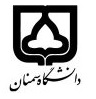 (کاربرگ طرح درس)                   تاریخ بهروز رسانی: 20/12/97              دانشکده     ..مهندسی مواد و متالورژی...                         نیمسال دوم سال تحصیلی ...97-98...بودجهبندی درسمقطع: کارشناسی□  کارشناسی ارشد□  دکتری□مقطع: کارشناسی□  کارشناسی ارشد□  دکتری□مقطع: کارشناسی□  کارشناسی ارشد□  دکتری□تعداد واحد: نظری3 عملی...تعداد واحد: نظری3 عملی...فارسی: متالورژی فیزیکی1 فارسی: متالورژی فیزیکی1 نام درسپیشنیازها و همنیازها: بلورشناسی و آزمایشگاهپیشنیازها و همنیازها: بلورشناسی و آزمایشگاهپیشنیازها و همنیازها: بلورشناسی و آزمایشگاهپیشنیازها و همنیازها: بلورشناسی و آزمایشگاهپیشنیازها و همنیازها: بلورشناسی و آزمایشگاهلاتین:Physical Metallurgy 1لاتین:Physical Metallurgy 1نام درسشماره تلفن اتاق:3340شماره تلفن اتاق:3340شماره تلفن اتاق:3340شماره تلفن اتاق:3340مدرس/مدرسین: مریم مهریمدرس/مدرسین: مریم مهریمدرس/مدرسین: مریم مهریمدرس/مدرسین: مریم مهریمنزلگاه اینترنتی:منزلگاه اینترنتی:منزلگاه اینترنتی:منزلگاه اینترنتی:پست الکترونیکی:mmohri@semnana.ac.irپست الکترونیکی:mmohri@semnana.ac.irپست الکترونیکی:mmohri@semnana.ac.irپست الکترونیکی:mmohri@semnana.ac.irبرنامه تدریس در هفته و شماره کلاس: شنبه 15:00- 13:00و دوشنبه ها 18-17 کلاس 1برنامه تدریس در هفته و شماره کلاس: شنبه 15:00- 13:00و دوشنبه ها 18-17 کلاس 1برنامه تدریس در هفته و شماره کلاس: شنبه 15:00- 13:00و دوشنبه ها 18-17 کلاس 1برنامه تدریس در هفته و شماره کلاس: شنبه 15:00- 13:00و دوشنبه ها 18-17 کلاس 1برنامه تدریس در هفته و شماره کلاس: شنبه 15:00- 13:00و دوشنبه ها 18-17 کلاس 1برنامه تدریس در هفته و شماره کلاس: شنبه 15:00- 13:00و دوشنبه ها 18-17 کلاس 1برنامه تدریس در هفته و شماره کلاس: شنبه 15:00- 13:00و دوشنبه ها 18-17 کلاس 1برنامه تدریس در هفته و شماره کلاس: شنبه 15:00- 13:00و دوشنبه ها 18-17 کلاس 1اهداف درس: آشنایی با ساختار اتمی و میکروسکوپی مواد وفلزی و اصول و قوانین تغییر حالت ها در مواداهداف درس: آشنایی با ساختار اتمی و میکروسکوپی مواد وفلزی و اصول و قوانین تغییر حالت ها در مواداهداف درس: آشنایی با ساختار اتمی و میکروسکوپی مواد وفلزی و اصول و قوانین تغییر حالت ها در مواداهداف درس: آشنایی با ساختار اتمی و میکروسکوپی مواد وفلزی و اصول و قوانین تغییر حالت ها در مواداهداف درس: آشنایی با ساختار اتمی و میکروسکوپی مواد وفلزی و اصول و قوانین تغییر حالت ها در مواداهداف درس: آشنایی با ساختار اتمی و میکروسکوپی مواد وفلزی و اصول و قوانین تغییر حالت ها در مواداهداف درس: آشنایی با ساختار اتمی و میکروسکوپی مواد وفلزی و اصول و قوانین تغییر حالت ها در مواداهداف درس: آشنایی با ساختار اتمی و میکروسکوپی مواد وفلزی و اصول و قوانین تغییر حالت ها در موادامکانات آموزشی مورد نیاز:امکانات آموزشی مورد نیاز:امکانات آموزشی مورد نیاز:امکانات آموزشی مورد نیاز:امکانات آموزشی مورد نیاز:امکانات آموزشی مورد نیاز:امکانات آموزشی مورد نیاز:امکانات آموزشی مورد نیاز:امتحان پایانترمامتحان میانترمارزشیابی مستمر(کوئیز)ارزشیابی مستمر(کوئیز)فعالیتهای کلاسی و آموزشیفعالیتهای کلاسی و آموزشینحوه ارزشیابینحوه ارزشیابی0.60.30.30.10.1درصد نمرهدرصد نمرهPhysical Metallurgy Principals, Reed-Hill and Abbaschian, 1992.An Introduction to Metallurgy, Cottrell, 1967, (chapter 14, 15)Introduction to physical Metallurgy, Avner, 1974 Modern Physical Metallurgy, Smallman, 1986.Physical Metallurgy Principals, Reed-Hill and Abbaschian, 1992.An Introduction to Metallurgy, Cottrell, 1967, (chapter 14, 15)Introduction to physical Metallurgy, Avner, 1974 Modern Physical Metallurgy, Smallman, 1986.Physical Metallurgy Principals, Reed-Hill and Abbaschian, 1992.An Introduction to Metallurgy, Cottrell, 1967, (chapter 14, 15)Introduction to physical Metallurgy, Avner, 1974 Modern Physical Metallurgy, Smallman, 1986.Physical Metallurgy Principals, Reed-Hill and Abbaschian, 1992.An Introduction to Metallurgy, Cottrell, 1967, (chapter 14, 15)Introduction to physical Metallurgy, Avner, 1974 Modern Physical Metallurgy, Smallman, 1986.Physical Metallurgy Principals, Reed-Hill and Abbaschian, 1992.An Introduction to Metallurgy, Cottrell, 1967, (chapter 14, 15)Introduction to physical Metallurgy, Avner, 1974 Modern Physical Metallurgy, Smallman, 1986.Physical Metallurgy Principals, Reed-Hill and Abbaschian, 1992.An Introduction to Metallurgy, Cottrell, 1967, (chapter 14, 15)Introduction to physical Metallurgy, Avner, 1974 Modern Physical Metallurgy, Smallman, 1986.منابع و مآخذ درسمنابع و مآخذ درستوضیحاتمبحثشماره هفته آموزشیمقدمه1مروری بر کریستالوگرافی و ساختمان فلزات (شیکه های بلوری FCC, BCC, HCP, DC)2پیوندهای بین اتمی در بلورها3مقدمه ای بر نابجایی ها و تغییر شکل پلاستیک4جوانه زنی و لغزش نابجایی ها5مکانیزم های استحکام بخشی6انجماد فلزات و عیوب ساختاری7مرزهای دانه8مرزهای بین فازی9جاهای خالی10محلولهای جامد11دیاگرامهای تعادلی و قانون فازهای گیبس12نمودار فازی دوتایی13ترکیبان بین فلزی14نمودار فازی آهن کربن (فولاد)15نمودار فازی آهن کربن (چدن)16